Mi, a Kárpátok ölelte térben élő közép-európaiak, az elmúlt évezredben gyakran változó országhatárok közé szorultunk. Történelmünk viszontagságai közepette megtapasztaltuk az összetartozás és a közös munka örömét, de a megosztottság és a viszály keserveit is. A XX. század végén e térségen kilenc állam osztozott, közülük Ausztria, Horvátország, Magyarország, Lengyelország, Románia, Szlovákia és Szlovénia már az Európai Unió tagjai, s önazonosságuk megtartásával megkezdték a köztük lévő határok felszámolását.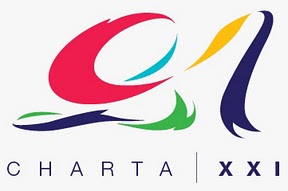 Miközben térségünk államai között általában folyamatosan javuló kapcsolatról beszélhetünk, nem tagadhatjuk, hogy időről-időre komoly feszültségek gerjednek közöttünk. A kölcsönös megértést nehezíti, hogy nem ismerjük egymás kultúráját, történelmét. A közeledés gátja az is, hogy több országban léteznek szélsőséges, és a szomszéd népek elleni hangulatkeltéstől szavazatokat remélő pártok. Sikerük a múlt mély sebeiből fakad. A XXI. század mást kíván.Észrevéve, hogy nemzeti érdekeinket sokkal hatékonyabban tudjuk elérni, ha egymást segítjük, mintha egymás ellen fordulunk, tudva, hogy különösen az Európai Unión belül egymásra vagyunk utalva, megtapasztalva, hogy egy ilyen közeledést a pártok egy része határozottan ellenez, belátva, hogy a kormányok a jószomszédi kapcsolatok kialakításában csekély sikert értek el, felismertük, hogy a nemzeteink közötti, a XXI. században oly igen fontos kiengesztelődés megvalósítása elsősorban magánemberektől, civil szervezetektől illetve az egyházaktól várható.E felismeréstől vezettetve ezennel egy Megbékélési Mozgalom létrehozását kezdeményezzük. E mozgalomhoz csatlakozhat bárki, akitudja, hogy szülőföldje számára csak előnyös, ha a térséget mások is szeretik, nyitott más nemzetek értékeinek felismerésére és tiszteletére, elutasít minden gyűlölködést, kész a szomszéd népek történelmének, kultúrájának, esetenként nyelvének megismerésére. A Megbékélési Mozgalom elsősorban magatartási forma és életmód, nem szervezet. Csatlakozni hozzá e nyilatkozat aláírásával lehet.Mi, a Megbékélési Mozgalom hét országból származó kezdeményezői, tudatában vagyunk a jövendő nemzedékek iránti felelősségünknek, ezért az egymás iránti ellenségeskedés helyett a megbékélés útját választottuk. Ragaszkodunk anyanyelvünkhöz, történelmünkhöz, kultúránkhoz. Nem megszüntetni, hanem elfogadni akarjuk különbözőségeinket. Azt reméljük, hogy egyre többen felismerik: egymást támogatva megerősödünk, egymással tusakodva Európa peremére szorulunk.Nagymegyer, 2010. október 24-én.